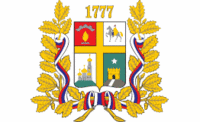 КОМИТЕТ ПО ДЕЛАМ ГРАЖДАНСКОЙ ОБОРОНЫ И ЧРЕЗВЫЧАЙНЫМ СИТУАЦИЯМ АДМИНИСТРАЦИИ ГОРОДА СТАВРОПОЛЯПРИКАЗ       .      .20 			                г. Ставрополь 			     №О внесении изменений в Порядок проведения отбора лиц, претендующих на включение в кадровый резерв для замещения вакантных должностей муниципальной службы в комитете по делам гражданской обороны и чрезвычайным ситуациям администрации города Ставрополя, утвержденный приказом руководителя комитета по делам гражданской обороны и чрезвычайным ситуациям администрации города Ставрополя от 04.06.2014
№ 43В связи с допущенной технической ошибкойПРИКАЗЫВАЮ:1. Внести в Порядок проведения отбора лиц, претендующих на включение в кадровый резерв для замещения вакантных должностей муниципальной службы в комитете по делам гражданской обороны и чрезвычайным ситуациям администрации города Ставрополя, утвержденный приказом руководителя комитета по делам гражданской обороны и чрезвычайным ситуациям администрации города Ставрополя от 04.06.2014
№ 43 «Об утверждении Порядка проведения отбора лиц, претендующих на включение в кадровый резерв для замещения вакантных должностей муниципальной службы в комитете по делам гражданской обороны и чрезвычайным ситуациям администрации города Ставрополя», следующие изменения:абзац первый подпункта 6.1 пункта 6 изложить в следующей редакции:«6.1. Отдел кадрового обеспечения и защиты государственной тайны Комитета публикует в газете «Вечерний Ставрополь» и размещает на официальном сайте администрации города Ставрополя в информационно-телекоммуникационной сети «Интернет» в разделе Комитета объявление о начале проведения отбора претендентов на включение в кадровый резерв и приеме документов для участия в отборе.»;абзац второй пункта 19 изложить в следующей редакции:«Список кандидатов в указанный срок размещается отделом кадрового обеспечения и защиты государственной тайны Комитета на официальном сайте администрации города Ставрополя в информационно-телекоммуникационной сети «Интернет» в разделе Комитета. Информация о кандидатах, состоящих в кадровом резерве, актуализируется по мере необходимости.».2. Настоящий приказ вступает в силу на следующий день после дня  его официального опубликования в газете «Вечерний Ставрополь».Исполняющий обязанности руководителя комитета по делам гражданской обороны и чрезвычайным ситуациям администрации города Ставрополязаместитель руководителя комитетапо делам гражданской обороныи чрезвычайным ситуациямадминистрации города Ставрополя                                        Я.В. Васильковский                                                       Приказ подготовлен отделом кадрового обеспеченияи защиты государственной тайны